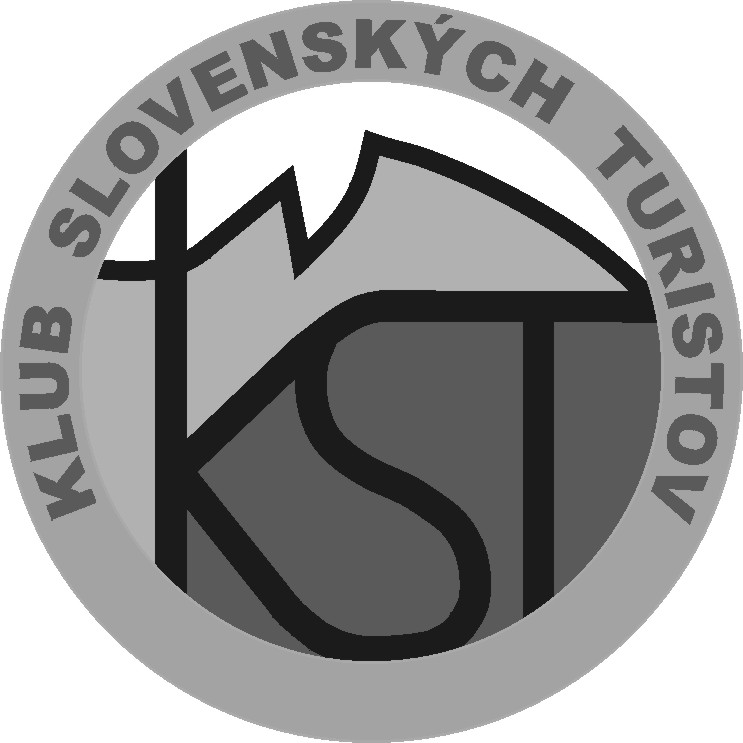 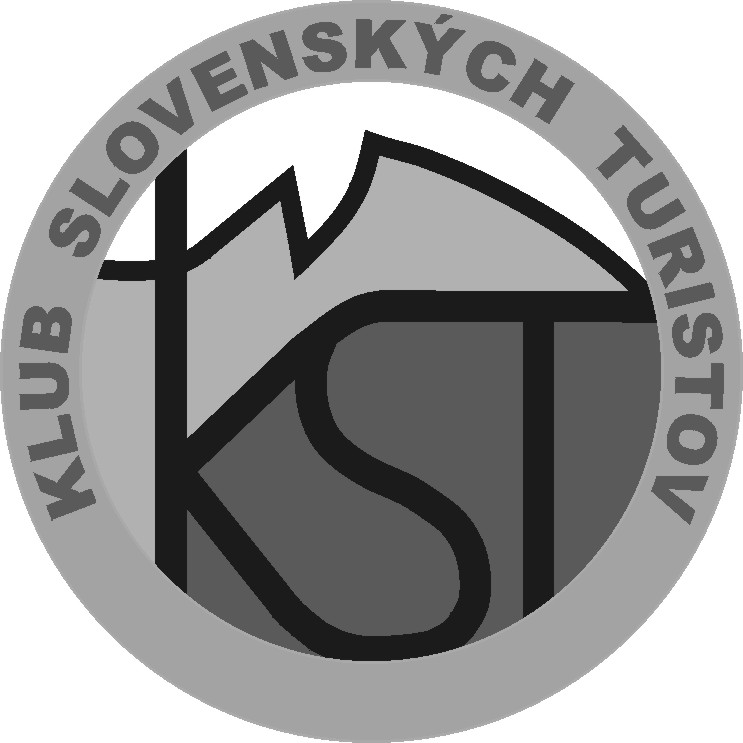                                  KLUB  SLOVENSKÝCH  TURISTOV                                                                 REGIONÁLNA  RADA  TRENČÍN	                           Ľudovíta Stárka 16, 911 05  Trenčín                                       IČO: 31871950    Bankové spojenie SLSP:  SK 60 0900 0000 0000 4170 9796                                           www.ksttn.sk __________________________________________________________________________________________Uzneseniez konferencie RR KST Trenčín dňa 7.4.2022Schvaľuje:	Schvaľuje správu o činnosti RR KST Trenčín za rok 2021.Schvaľuje správu o hospodárení RR KST Trenčín za rok 2021.Schvaľuje správu revíznej komisie RR KST Trenčín za rok 2021.Schvaľuje zvolených kandidátov RR KST Trenčín (Richard Kuzma, Ľuboš Gondár, Monika SCHMIDOVÁ, Radoslav NIKODÉM, Vladimír MARUŠINEC, Daniela GOMBÍKOVÁ, Ing. Marta GREGUŠOVÁ, Ing. Štefan BELÁŇ, Milan Drábik)Schvaľuje delegátov na nasledujúce volebné obdobie Valné zhromaždenie KST (Radoslav NIKODÉM, zástupca bude podpredseda RR)Schvaľuje štatutárneho zástupcu Občianskeho združenia: Klub slovenských turistov regionálna rada Trenčín  - Radoslava NIKODÉMA nar.:15.4.1975, Centrum I. 50/125, 018 41  Dubnica nad Váhom.Schvaľuje zástupcov regiónu do sekcii:VHT- Ľuboš GondárMládeže - Ing. Štefan BELÁŇPešej turistiky - Radoslav NIKODÉMDeleguje výbor RR KST, aby v prípade potreby VV KST, doplnila komisie pri VV Deleguje výbor RR KST Trenčín, aby mohol doplniť – kooptovať ďalších členov RR KST Trenčín do nasledujúcej konferencie.Pre nasledovné regionálne konferencie platí pravidlo: každý klub vysiela delegáta na konferenciu, ktorý má počet mandátov podľa počtu členov za predchádzajúci rok nasledovne, do 50 členov 1 mandát, 51 až 100 členov 2 mandáty, 101 až 150 členov 3 mandáty, 151-200 členov 4 mandáty, nad 201 členov 5 mandátov Ukladá:Zvýšiť spoluprácu so samosprávou. Podporovať prácu s mládežou.Čistenie a značkovanie turistických chodníkov v rámci pôsobnosti RR KST TrenčínZaoberať sa pripomienkami a námetmi z diskusie  (Termín: do 31.12.2022)Nahlásiť Ministerstvu vnútra SR zmenu štatutára RR KST TN  (Termín: 30 dní od konania konferencie)Nahlásiť ústrediu KST delegáta a náhradníka na VZ KST (Termín: ASAP)Nahlásiť zástupcov regiónu do sekcií VhT, Mládeže a Pešej turistiky (Termín: ASAP)Zmeniť dispozičné práva v banke na nových disponentov  (Termín: 30 dní od konania konferencie)Odporúča:Organizovať 1x do roka stretnutie RR KST Trenčín a predsedov OKSTPredseda návrhovej komisie:                                                   Člen návrhovej komisie:         Ing. Maroš Greguš                                                                   RNDr. Andrej Sedlák